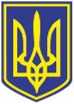 УКРАЇНАЧОРНОМОРСЬКА МІСЬКА РАДАВИКОНАВЧИЙ КОМІТЕТР І Ш Е Н Н Я     19.05.2023                                                                125        З метою вдосконалення системи фінансового планування, підвищення ефективності  роботи та розвитку комунальних некомерційних підприємств Чорноморської міської ради Одеського району  Одеської області в галузі охорони здоров´я, на виконання рішення виконавчого комітету Чорноморської міської ради Одеського району Одеської області від 23.12.2021 № 299 "Про затвердження Порядку складання, затвердження та контролю виконання  фінансових планів комунальних некомерційних підприємств Чорноморської міської ради Одеського району  Одеської області в галузі охорони здоров’я", відповідно до статті 78 Господарського кодексу України, керуючись статтями 32, 52 Закону України "Про місцеве самоврядування в Україні", виконавчий комітет Чорноморської міської ради Одеського району Одеської області вирішив:1. Затвердити фінансовий план комунального некомерційного підприємства                                   "Чорноморська лікарня" Чорноморської міської ради Одеського району Одеської області на 2022 рік  (станом на 31.12.2022), додається. 2. Відділу бухгалтерського обліку та звітності виконавчого комітету  Чорноморської міської ради Одеського району Одеської області (Оксана Бонєва) довести до відома комунального некомерційного підприємства "Чорноморська лікарня" Чорноморської міської ради Одеського району Одеської області затверджений фінансовий план на                        2022 рік (станом на 31.12.2022). 3.  Контроль за виконанням  даного рішення  покласти на заступника  міського голови  Ромна Тєліпова.           Міський голова                                                                                  Василь ГУЛЯЄВПОГОДЖЕНО:Заступник міського голови      			                    Роман ТЄЛІПОВЗаступник міського голови 	                                                        Наталя ЯВОЛОВАКеруюча справами                                                                       Наталя КУШНІРЕНКОНачальник фінансового управління                                           Ольга ЯКОВЕНКОНачальник УДРП та ПЗ                                                               Дмитро СКРИПНИЧЕНКОУповноважений з антикорупційної діяльності                         Микола ЧУХЛІБНачальник загального відділу                                                    Ірина ТЕМНАВиконавець: Начальник відділу бухгалтерського обліку                                                                                                             та звітності-гол.бухгалтер                                                          Оксана БонєваРозсилка: Загальний відділ - 1 Фінансове управління -1Відділ бухгалтерського обліку та звітності - 1  КНП «Чорноморська лікарня»  ЧМР Одеського району Одеської області -1Відмітка про наявність/не наявність в рішенні інформації, передбаченої п. 2 розпорядження міського голови від 08.08.2022 №228:Про затвердження фінансового плану  комунального некомерційного підприємства "Чорноморська лікарня" Чорноморської міської ради  Одеського району Одеської області на 2022 рік (зі змінами та доповненнями) Начальник відділу взаємодії з правоохоронними органами, органами ДСНС, оборонної роботи Микола МАЛИЙ